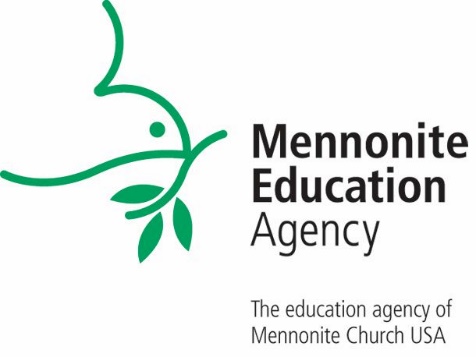 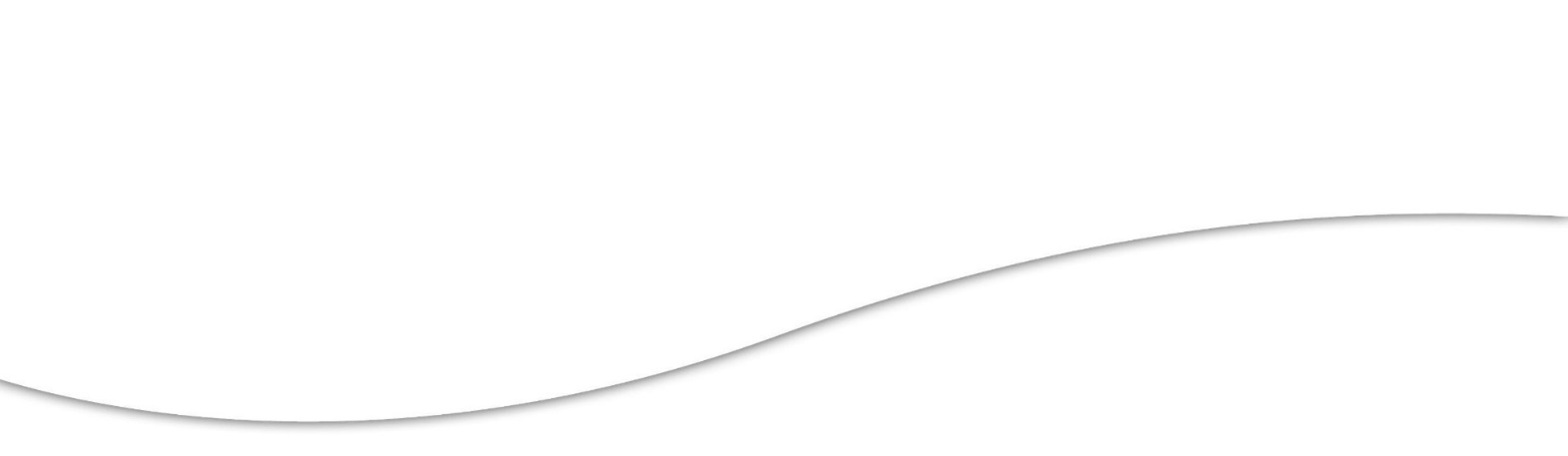 Sunday, January 1Kraybill Mennonite School, Mt. Joy, Pennsylvania: Please pray for a smooth transition for students, teachers, and staff as we return to school from Christmas break on Tuesday, January 3.Monday, January 2Bluffton (Ohio) University: Please pray for Bluffton’s Adult and Graduate students who are resuming classes this week. May advanced education make a difference in their lives, in the management of their organizations, and in the well-being of their communities.Hesston (Kansas) College: Please pray for our new staff and faculty members that are starting this semester, that they may positively impact and make a difference in the lives of the students at Hesston College.Tuesday, January 3Central Christian School (Kidron, Ohio): Please pray for our high school and middle school mini-term experiential learning sessions that run from January 3-12.Quakertown (Pennsylvania) Christian School: We are thankful for our faculty who will return after a well-deserved break. Please pray that our first day back is a productive day of working together toward our reaccreditation.  Wednesday, January 4Dock Mennonite Academy, Lansdale, Pennsylvania: Please pray for the hands that will be preparing the Kindergarten family lunch today at Dock’s EC8 (Early Childhood – grade 8) campus.Quakertown (Pennsylvania) Christian School: We welcome our students back today and pray that their break was a time of rest as well as preparing for the second half of the year.  Thursday, January 5Goshen (Indiana) College: Pray for all artists, performers, athletes, and other guests who will visit the Goshen College campus this month.Mennonite Early Childhood Network: The gospel of John begins, ‘"In the beginning was the Word." Pray that adults offer kind, supportive words bringing the love of God to the children entrusted to their care. May their words be uttered with compassion and understanding.Friday, January 6Mennonite Education Agency (MEA): Please pray for professors Oscar Dominguez and Manuel García, who are leading the continuing education course "Faith Community Therapists" next month. This course in pastoral care is being offered by the Hispanic Anabaptist Biblical Seminary (SeBAH) of MEA.Saturday, January 7Bethel College, North Newton, Kansas: Pray for good health and safe travel as Bethel College students prepare to return to campus and start the spring semester on Monday, January 10.Lancaster (Pennsylvania) Mennonite School: The Glen Lapp Memorial Volleyball tournament will be held at Lancaster Mennonite High School on January 7 and 14. Glen coached and was an '87 alum of LM and a '91 alum of Eastern Mennonite University. Remember the tournament participants and also Glen's family and friends as they celebrate his life and remember his commitment to service in the name of Christ. Sunday, January 8Dock Mennonite Academy, Lansdale, Pennsylvania: Please pray for traveling mercies for all students leaving and returning to the area as they visit family.Hinkletown Mennonite School, Ephrata, Pennsylvania: I Thessalonians 5:17 instructs us to, "pray continually." As we turn the page on a new calendar year, we give thanks for an active mother's prayer group who gathers regularly to pray for the school. In today's world prayers for protection, wisdom, discernment, and God's favor are desperately needed.  Rockway Mennonite Collegiate, Kitchener, Ontario: Rockway students will be returning to the classroom after a much-deserved Christmas break tomorrow, January 9. They will have several weeks before they write their semester one exams at the end of the month. For many students, this is their first in-person, end-of-semester exam experience. We pray that the Spirit will keep our grade 9-12 students calm as they review and prepare, alongside their teachers, provide them strength as they study on their own, and instill perseverance as they write their exams.Monday, January 9Bethel College, North Newton, Kansas: Pray – and give thanks! – for Bethel College’s new vice president for student life and dean of students, Dr. MeShonya Wren-Coleman, who starts today.Bluffton (Ohio) University: Please pray for our students, faculty, and staff as the Spring 2023 semester begins this week. May students return safely to Bluffton University, and may their minds be open to the new ideas, experiences, and connections afforded by their education.Eastern Mennonite University, Harrisonburg, Virginia: Be with our congregational leaders attending the Seminary's School for Leadership Training as they explore the inclusion of persons of all abilities into their faith communities. Pray that the body of the Church will be made whole through those efforts and invitations.Tuesday, January 10Goshen (Indiana) College: Pray for Goshen College students who will return to school this month and begin the Spring semester tomorrow, January 11.Mennonite Education Agency (MEA): Pray for the students of MEA’s Hispanic Anabaptist Bible Institute, known as IBA, at the new Virtual Study Center. This cohort will begin studying the course “Discipleship in Anabaptist Perspective” this month. Pray that the course will be a source of learning and of many blessings for the students and their congregations. Pray for their tutors: Teresa Perez-Soto, Andres Mendoza, and Josue Gonzalez. May God’s wisdom and guidance be with them as they lead the students in their classes, and may God continue to bless them as they give their time to this ministry.Wednesday, January 11Anabaptist Mennonite Biblical Seminary (AMBS), Elkhart, Indiana: Give thanks for congregations, conferences, and regional churches that partner with AMBS to make theological education affordable and accessible for students across the church. AMBS offers grants of up to $2,000 per academic year to match their contributions toward a graduate student’s tuition costs.Hesston (Kansas) College: Please pray for students as they begin Spring term and prepare for another semester. May their classes and the relationships they form at Hesston College be meaningful and enriching. Thursday, January 12Dock Mennonite Academy, Lansdale, Pennsylvania: Pray for the Early Childhood (EC) parents and teachers as they meet to discuss the students’ experiences at Dock’s EC8 campus and how they can work together to help the students grow both spiritually and academically.Quakertown (Pennsylvania) Christian School: We pray for God's guidance as the QCS Board of Directors prepares for the new year and all the exciting things God has in store for us! Friday, January 13Lancaster (Pennsylvania) Mennonite School: The first semester ends today, January 13th, at Lancaster Mennonite School. Please pray for both teachers and students during the final week of this semester.The City School, Philadelphia, Pennsylvania: Please pray for the health and safety of staff, students, and our community, particularly in the midst of gun violence within the city of Philadelphia. Pray that The City School will be a light within the city. Saturday, January 14Hesston (Kansas) College: Please pray for those performing in the Masterworks Concert "I Believe.” The concert will feature the work Credo by Margaret Bonds and text written by W.E.B. Du Bois, a leader in the early 20th century Civil Rights movement. Western Christian School, Salem, Oregon: Please continue to pray for our building project, specifically, that God would provide both the workers and the funds to complete the project.  Sunday, January 15Goshen (Indiana) College: Pray for the Goshen College community as they celebrate the life of Dr. Martin Luther King, Jr. with discussions, speakers, and workshops.Mennonite Early Childhood Network: Pray as Dr. Martin Luther King, Jr. did that "no children will be judged by the color of their skin, but by the content of their character." Pray for wisdom to enable adults to make that possible for every child.Monday, January 16Bethel College, North Newton, Kansas: Join the Bethel College community in remembering and giving thanks for the legacy of justice and nonviolent resistance of Dr. Martin Luther King, Jr.Eastern Mennonite University, Harrisonburg, Virginia: Be with us as we celebrate and honor the life and visionary work of Dr. Martin Luther King Jr. Be with us as we envision together new ways of being a beloved community. May we choose to "stick with love," an action invested with commitment to seeing all of the good in each other and creating relationships for that goodness to be shared.Tuesday, January 17Hillcrest Academy, Kalona, Iowa: Pray for our faculty and staff along with our students as begin a new semester. Pray for energy and renewed focus. Kraybill Mennonite School, Mt. Joy, Pennsylvania: Our annual book fair is January 17-20. Please pray for opportunities for connection as teachers, students, and families spend time together at this event.Wednesday, January 18Anabaptist Mennonite Biblical Seminary (AMBS), Elkhart, Indiana: Please pray for participants in today’s Seminary Preview Webinar as they consider pursuing studies through AMBS. May God provide light for the next step as they listen for God’s call.Freeman (South Dakota) Academy: Please pray over our faculty, staff, students, and families, for health and safety. Pray, too, that the right people will be called to fill our staffing needs.Thursday, January 19Eastern Mennonite University, Harrisonburg, Virginia: As our spring semester begins, pray for challenging discussions and intellectual growth for our students. Guide our faculty in their classrooms as they work to build safe spaces where all can learn and contribute.Kraybill Mennonite School, Mt. Joy, Pennsylvania: Please pray for current and potential new families, as they make important decisions regarding education for the new school year. Shalom Christian Academy, Chambersburg, Pennsylvania: Pray for teachers as they continue to engage students and support them academically, spiritually, and emotionally.Friday, January 20Hinkletown Mennonite School, Ephrata, Pennsylvania: Pray for the Venture Program which serves students in grades 9-12. One of the unique aspects of the high school is an opportunity for vocational exploration through internships and job shadowing. Pray for students as they discern their future and what God is calling them to after HS graduation. UMEI Christian High School, Leamington, Ontario: Please pray for our recruitment event today for grade 7 and 8 students. Pray that prospective students and families will feel welcomed as they discern a good fit at UMEI.Saturday, January 21Shalom Christian Academy, Chambersburg, Pennsylvania: Pray for parents as make enrollment decisions for the next school year.Eastern Mennonite School, Harrisonburg, Virginia: Pray for Model UN students at Eastern Mennonite School as they practice peacebuilding and negotiation skills that may inform their adult professional roles. Thank God for teacher Nathan Hershberger's real-world experience with MCC in Iraq, which helps him shape future leaders.Sunday, January 22Bethel College, North Newton, Kansas: Thank God for the gift of music and the dedication of those who practice and teach, as Bethel College students who have done outstanding work give the annual Honors Recital this afternoon.Rockway Mennonite Collegiate, Kitchener, Ontario: Rockway is partnering with Mennonite Church Eastern Canada (MCEC) for a Junior Youth Event entitled "Come Together: Work for Peace" today, January 22. We ask for prayers for those on the planning committee and for the youth and sponsors who attend. Monday, January 23Central Christian School, Kidron, Ohio: We pray for positive relationships between the teachers and the students they serve each day, that there will be mutual love, respect, and honor for one another. May the students and teachers work together for academic growth and faith development.Dock Mennonite Academy, Lansdale, Pennsylvania: Pray for the teachers at Dock Mennonite Academy as they meet for in-service to work on accreditation and professional development.Hesston (Kansas) College: Please pray for our student-athletes as they compete during the winter season. Pray that our women's basketball, men's basketball, and indoor track teams may have safety and camaraderie, and be leaders both on and off the court. Tuesday, January 24Anabaptist Mennonite Biblical Seminary (AMBS), Elkhart, Indiana: Please pray for leaders who are launching AMBS’s new Doctor of Ministry in Leadership program this month and for the first cohort of students as they begin studies. May the program bear fruit in their lives and ministries.UMEI Christian High School, Leamington, Ontario: Please pray for our students as they write end-of-semester exams soon. Pray for calm spirits and sharp minds. The City School, Philadelphia, Pennsylvania: Please pray for enrollment for the 2023-24 academic year. May God help prospective families discern a good fit at The City School.Wednesday, January 25Dock Mennonite Academy, Lansdale, Pennsylvania: Pray for all the families participating in Dock’s EC8 campus Winter Family Fun Night tomorrow, that they will find a new family to connect with.  Thursday, January 26Lancaster (Pennsylvania) Mennonite School: A Winter Open House is scheduled for Lancaster Mennonite School today, January 26. Please be in prayer for prospective families as they consider a Jesus-centered LM education for their children.Quakertown (Pennsylvania) Christian School: We give thanks as we close out our first semester. We ask for God's blessing on us as we start our second semester of learning.  Friday, January 27Bluffton (Ohio) University: Please pray for our education majors who are student teaching this semester. May they gain the confidence and skills to make a difference in the lives of young people.The City School, Philadelphia, Pennsylvania: Please pray for Shalom with our community partnerships and for a gospel impact with the churches in our area.   Saturday, January 28Bethel College, North Newton, Kansas: Pray for staff and volunteers at Bethel College’s Kauffman Museum who carry out their annual large public event, “Celebrate Kansas Day!” at the museum this afternoon.Hillcrest Academy, Kalona, Iowa: Pray for wisdom and clarity as the school board and administration make decisions and look toward the future. May God guide our path. Sunday, January 29Central Christian School, Kidron, Ohio: We are grateful for the dozen volunteers who during the month of January will be helping secure sponsorships and purchase items for our annual auction fundraiser in March.Shalom Christian Academy, Chambersburg, Pennsylvania: Please pray for our Board as they make decisions about a capital expansion project. Monday, January 30 Anabaptist Mennonite Biblical Seminary (AMBS), Elkhart, Indiana: Please pray for participants in Ministry Integrity Circles, an AMBS program in which pastors going through significant transitions meet with peers and experienced consultants for guided conversation and reflection.Peace Academic Center, Kykotsmovi, Arizona: Please pray for Kay Neff and Nadine Voth as they work with students, teachers, and volunteers this month. Tuesday, January 31Freeman (South Dakota) Academy: Please pray for the health of our Freeman faculty, staff, students, and families. Western Christian School, Salem, Oregon: Join us in a prayer of thanksgiving for our community that continues to bless our students with their time, treasures, and talents.Mennonite Education Agency (MEA) is the education agency of Mennonite Church USA. These prayer requests were gathered from across all levels of Mennonite education, from early childhood programs, primary and secondary schools, undergraduate schools, graduate schools, seminaries, and MEA’s Hispanic Ministries’ Anabaptist Seminary (SeBAH) and Bible Institute (IBA). By partnering with these schools and educational programs and helping them flourish, MEA works to strengthen the church through education. Thank you for joining us in prayer for the schools. To subscribe to this monthly publication, please contact JoleneV@MennoniteEducation.org or 574.343.1310.  www.MennoniteEducation.org